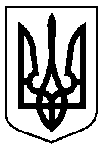 РОЗПОРЯДЖЕННЯМІСЬКОГО ГОЛОВИм. Сумивід   10.04.2019   № 117-Р  Відповідно до «Порядку затвердження проектів будівництва проведення їх експертизи», затвердженого постановою Кабінетів Міністрів України від                11 травня 2011 року № 560 та експертного звіту щодо розгляду проектної документації за проектом «Нове будівництво місцевої автоматизованої системи централізованого оповіщення м. Суми» від 21.12.2018 № 01-1138-18/ЦБ, керуючись пунктом 20 частини четвертої статті 42 Закону України «Про місцеве самоврядування в Україні»:1. Затвердити проектну документацію будівництва «Нове будівництво місцевої автоматизованої системи централізованого оповіщення м. Суми» у загальній сумі – 4 356,290 тис.грн. (чотири мільйони триста п’ятдесят шість тисяч двісті дев’яносто гривень), у тому числі будівельні роботи – 630,997 тис.грн. (шістсот тридцять тисяч дев’ятсот дев’яносто сім гривень), устаткування – 2 782,815 тис. грн (два мільйона сімсот вісімдесят дві тисячі вісімсот п’ятнадцять гривень), інші витрати – 942,478 тис.грн. (дев’ятсот сорок дві тисячі чотириста сімдесят вісім гривень), згідно експертного звіту від 21.12.2018 № 01-1138-18/ЦБ філії «Київоблбудекспертиза» державного підприємства «Київоблбудінвест».2. Контроль за виконанням даного розпорядження покласти на заступника міського голови, керуючого справами виконавчого комітету Пака С.Я. та начальника відділу з питань надзвичайних ситуацій та цивільного захисту населення Петрова А.Є.Міський голова								О.М.ЛисенкоПетров 70-10-02Розіслати: Костенко О.А., Петрову А.Є.Про затвердження проектної документації за проектом «Нове будівництво місцевої автоматизованої системи  централізованого оповіщенням. Суми»